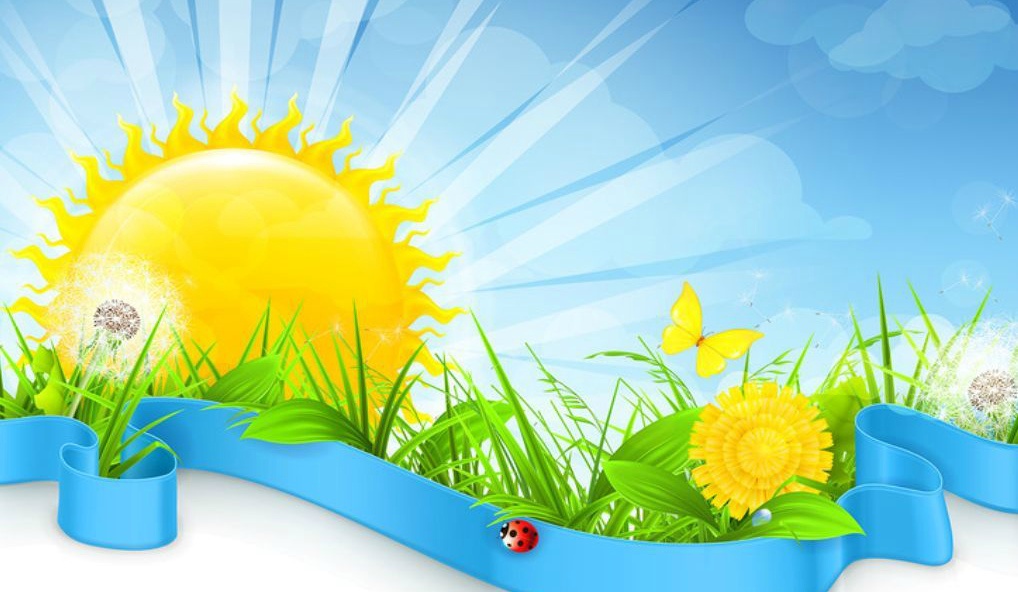 Дорогие ребята!Приглашаем вас в дни летних каникул на онлайн - мероприятия!Вас ждут: игровые и развлекательные программы,литературные викторины,исторические часы,познавательные конкурсы,мультфильмы,призыи много интересного!Дата и времяНаименование мероприятияМесто проведения,https: //УЧРЕЖДЕНИЯ ФК И СПОРТА:УЧРЕЖДЕНИЯ ФК И СПОРТА:УЧРЕЖДЕНИЯ ФК И СПОРТА:30.03 – 30.06Видеоконкурс “Футбол в моей жизни”сообщество Вконтакте:https://vk.com/futbolkrk13.05-31.07Сбор и публикация материалов по истории краснокамского футболасообщество Вконтакте:https://vk.com/futbolkrk01.06.Подведение итогов конкурса фотографий «#Явспорте»сообщество Вконтакте:https://vk.com/krasnokrugсайтhttp://krasnokamsk.ru/Obshhestvo/Sport/fotokonkurs_javsporte/